ROMÂNIA								Anexă la HCL nr. ______ /2023JUDEȚUL SUCEAVAMUNICIPIUL CÂMPULUNG MOLDOVENESCCONSILIUL LOCAL                                   ACORD DE PARTENERIATTABĂRĂ DE VARĂ PENTRU ELEVII CU REZULTATE DEOSEBITE OBȚINUTE ÎN ANUL ȘCOLAR 2022-20231. PĂRȚILE:1.1. MUNICIPIUL CÂMPULUNG MOLDOVENESC, cu sediul în Câmpulung Moldovenesc, str. 22 Decembrie, nr. 2, județul Suceava, cod fiscal 4842400, tel. 0230314425, reprezentat prin Primar, Negură Mihăiță. și1.2. COMUNA CUMPĂNA, cu sediul în com. Cumpăna, șos. Constanței, nr. 132, județul Constanța, cod fiscal 4618170, reprezentată prin Primar, Mariana Gâju.2. OBIECTUL ACORDULUI DE PARTENERIAT:2.1. Obiectul prezentului acord de parteneriat îl constituie colaborarea pentru realizarea acțiunilor comune în vederea organizării taberelor de vară, în luna august 2023 în municipiul Câmpulung Moldovenesc, județul Suceava, respectiv luna august 2023 în comuna Cumpăna, județul Constanța, pentru un număr de  max. 25 persoane, compus din elevi, însoțitori și șofer/șoferi.3. SCOPUL ACORDULUI DE PARTENERIAT: Acordul de parteneriat are ca scop: - răsplătirea elevilor olimpici precum și a celor cu rezultate deosebite la învățătură sau diverse activități extracurriculare; -  schimbul de experiență pentru elevi, prin organizarea unor acțiuni de recreere; -  stimularea elevilor pentru a obține cât mai multe rezultate bune și foarte bune; -  popularizarea în rândul elevilor a modului de organizare a proiectului de acțiune comunitară; -  încurajarea elevilor de a se dedica activităților desfășurate în cadrul diverselor proiecte, în scopul continuării parteneriatului; - organizarea activităților educative nonformale atractive  pentru participanți.4. DURATA ACORDULUI DE PARTENERIAT:  Prezentul acord de parteneriat este valabil în luna august 2023.5. BENEFICIARII ACORDULUI DE PARTENERIAT:5.1. Beneficiarii acordului de parteneriat sunt elevii și cadrele didactice din municipiul Câmpulung Moldovenesc, respectiv elevii și cadrele didactice din comuna Cumpăna, județul Constanța, în număr de maxim 25 persoane/grupă.5.2. Selecția elevilor se face de către conducerea și cadrele didactice ale unităților școlare din municipiul Câmpulung Moldovenesc respectiv a celor din comuna Cumpăna. La selecția elevilor se au în vedere următoarele condiții cumulative:rezultatele la învățătură ale elevilor în anul școlar ;rezultatele obținute la concursurile școlare locale, județene, naționale ori internaționale;situația familială a elevului;situația materială a familiei elevului.6. OBLIGAȚILE PĂRȚILOR:În scopul realizării parteneriatului, administratia publică locală a municipiului Câmpulung Moldovenesc și administrația publică locală a comunei Cumpăna, județul Constanța își asumă următoarele obligații:  - să suporte toate cheltuielile de cazare, masă și intrări la obiectivele turistice ale grupului oaspete; - să desfășoare programe în concordanță cu principiul respectului reciproc; - să se bazeze pe colaborare și suport reciproc în desfășurarea programelor comune; - aducă la cunoștința partenerilor listele membrilor grupurilor; - fiecare partener are obligația de a suporta cheltuielile de transport ale grupului propriu fie din surse proprii, fie din contribuția părinților elevilor participanți.7. DISPOZȚII FINALE:     7.1.	Prezentul  acord intră în vigoare la data semnării lui de către ambele părți.     7.2.	Modificarea oricărei clauze se face prin acordul părților, în scris  și printr-un act adițional.     7.3.	Prezentul acord de parteneriat a fost încheiat în 2 (două) exemplare, câte unul pentru fiecare parte.                                                        MUNICIPIUL CÂMPULUNG MOLDOVENESC                                   COMUNA CUMPĂNA                        PRIMAR,                                                                                            PRIMAR,                NEGURĂ MIHĂIȚĂ                                                                          GÂJU MARIANA                 Direcția economică,                    Florescu Iuliana                Compartiment juridic,                      Paul Petroaie		Întocmit,	     Axânti MihaelaPREŞEDINTE DE ŞEDINŢǍ,                                       SECRETAR GENERAL AL MUNICIPIULUI,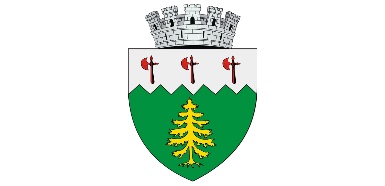 MUNICIPIUL CÂMPULUNG MOLDOVENESCJUDEȚUL SUCEAVA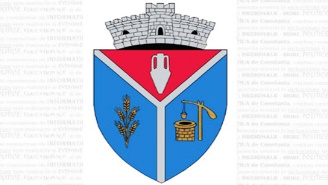 COMUNA CUMPĂNAJUDEȚUL CONSTANȚA